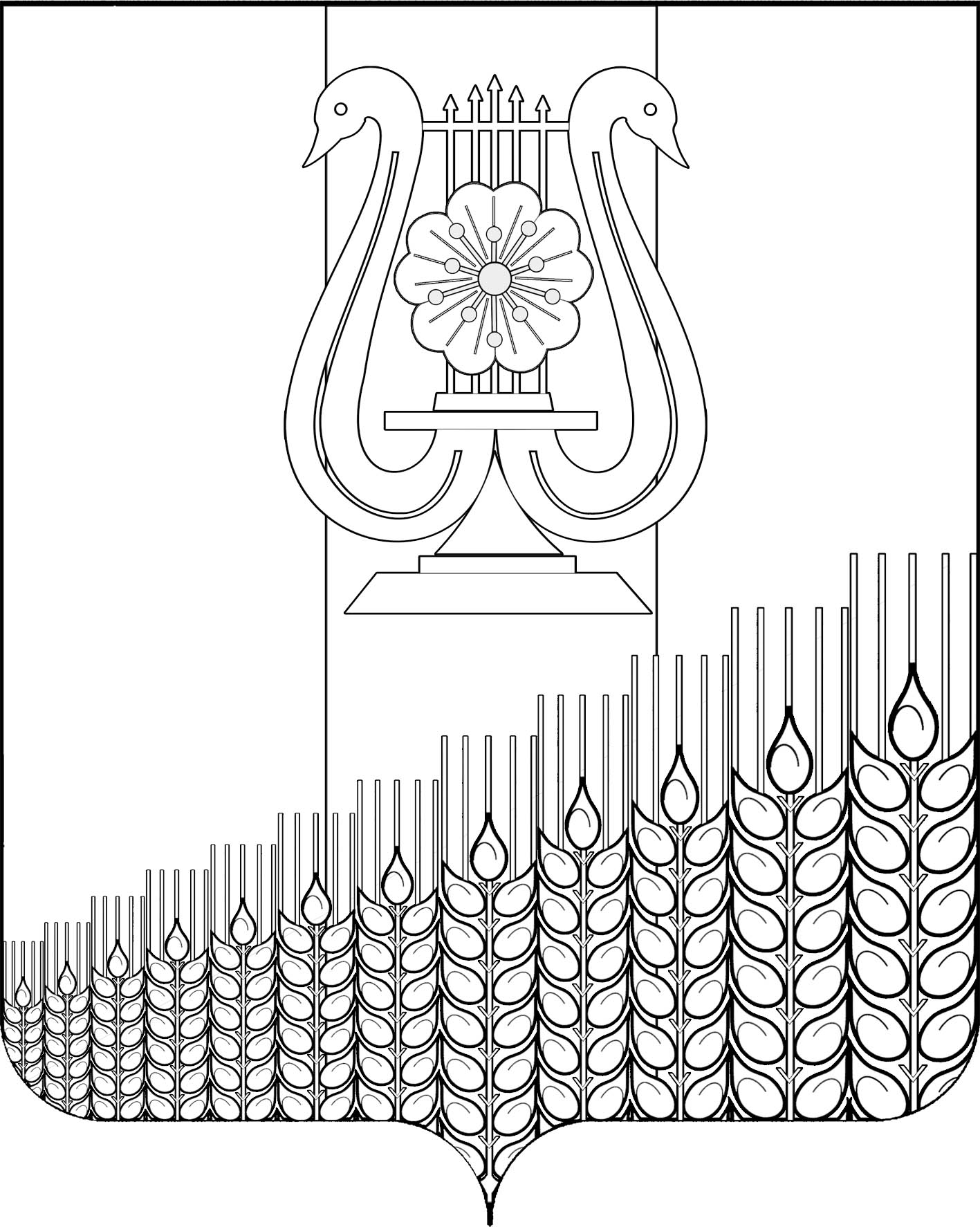 АДМИНИСТРАЦИЯ ПЕРВОМАЙСКОГО СЕЛЬСКОГО ПОСЕЛЕНИЯ
КУЩЕВСКОГО РАЙОНАПОСТАНОВЛЕНИЕот  27.04.2022  г.                                                                                                № 74поселок ПервомайскийО внесении изменения в постановление администрации Первомайского сельского поселения Кущевского района от 17 декабря 2021 г. № 189 «Об утверждении Порядка разработки и утверждения административных регламентов предоставления муниципальных услуг»В соответствии с постановлением Правительства Российской Федерации от 20 июля 2021 г. № 1228 «Об утверждении Правил разработки и утверждения административных регламентов предоставления государственных услуг, о внесении изменений в некоторые акты Правительства Российской Федерации и признании утратившими силу некоторых актов и отдельных положений актов Правительства Российской Федерации» и с Федеральным законом от 27 июля 2010 г. № 210-ФЗ «Об  организации  предоставления  государственных  и  муниципальных услуг»  п о с т а н о в л я ю:Внести в постановление администрации Первомайского сельского поселения Кущевского района от 17 декабря 2021 г. № 189 «Об утверждении Порядка разработки и утверждения административных регламентов предоставления муниципальных услуг» изменение, изложив пункт 5 в следующей редакции:«5. Постановление вступает в силу со дня его обнародования, но не ранее  1 июня 2022 г.».2. Общему отделу администрации Первомайского сельского поселения Кущевского района (Дмитриченко И.И.) обнародовать настоящее постановление  в специально установленных местах для обнародования и разместить в информационной сети «Интернет» на официальном сайте администрации Первомайского сельского поселения Кущевского района.3. Постановление вступает в силу со дня обнародования.Исполняющий обязанности главыПервомайского сельского поселенияКущевского района                                                                               В.П. Балковой 